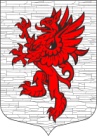 СОВЕТ ДЕПУТАТОВМУНИЦИПАЛЬНОГО ОБРАЗОВАНИЯЛОПУХИНСКОЕ СЕЛЬСКОЕ ПОСЕЛЕНИЕМО ЛОМОНОСОВСКИЙ МУНИЦИПАЛЬНЫЙ РАЙОНЛЕНИНГРАДСКОЙ ОБЛАСТИтретий созыв23  сентября 2016 года                                                                       д. ЛопухинкаРЕШЕНИЕ № 34 О внесении изменений в Устав муниципального казённого учреждения «Лопухинский дом культуры» муниципального образования Лопухинское сельское поселение, утверждённого решением Совета депутатов муниципального образования Лопухинское сельское поселение  МО Ломоносовского муниципального района Ленинградской области № 8 от 17 февраля 2016 года  «Об изменении типа, наименования и внесении изменений в Устав Муниципального учреждения культуры клубного типа Дом культуры д. Глобицы муниципального образования Лопухинское сельское поселение».В соответствии с Федеральным законом от 06.10.2003 г. № 131-ФЗ «Об общих принципах организации местного самоуправления в Российской Федерации», Уставом МО Лопухинское сельское поселение МО Ломоносовский муниципальный район Ленинградской область, Совет депутатов МО Лопухинское сельское поселение МО Ломоносовский муниципальный район  Ленинградской области    решил:Внести в Устав муниципального казённого учреждения «Лопухинский дом культуры» муниципального образования Лопухинское сельское поселение, утверждённого решением Совета депутатов муниципального образования Лопухинское сельское поселение  МО Ломоносовского муниципального района Ленинградской области № 8 от 17 февраля 2016 года  «Об изменении типа, наименования и внесении изменений в устав Муниципального учреждения культуры клубного типа Дом культуры д. Глобицы муниципального образования Лопухинское сельское поселение» следующие изменения:- дополнить подпукт 3.4. пункта 3. «Управление Казённым учреждением»,  словами «утверждать штатное расписание в пределах ассигнований на оплату труда, предусмотренных в бюджетной смете Казённого учреждения»;- исключить из подпункта 3.5. пункта 3. «Управление Казённым учреждением»,  слова «утверждать штатное расписание в пределах ассигнований на оплату труда, предусмотренных в бюджетной смете Казённого учреждения и предельной численности по согласованию с Учредителем».2. Муниципальному казённому учреждению «Лопухинский дом культуры» муниципального образования Лопухинское сельское поселение (Н.Ю. Аленбахова) обеспечить государственную регистрацию изменений, вносимых в учредительные документы в соответствии с действующим законодательством.3. Настоящее решение опубликовать (обнародовать) на официальном сайте МО Лопухинское сельское поселение в информационно-телекоммуникационной сети Интернет. Глава муниципального образованияЛопухинское сельское поселение	                                            А.В. Знаменский 